COMUNICADO A Universidade Federal do Rio Grande – FURG torna público a retomada das atividades do Edital nº 27 de 02 de Outubro de 2017, publicado no Diário Oficial da União em 06/10/2017, da Escola de Química e Alimentos – EQA, Processo 231166.007610/2017-99, para provimento do cargo de Professor do Magistério Superior, em cumprimento ao Parecer de Força Executória nº 00244/2022/EATE-ADM/ER-ADM-PRF4/PGF/AGU, relativo ao Processo Judicial nº 5006274-84.2017.4.04.7101, que determinou anular a prova didática realizada no certame e realizar nova prova didática com sorteio de ponto único comum a todos os candidatos.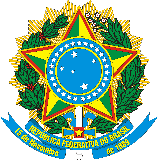 SERVIÇO PÚBLICO FEDERALMINISTÉRIO DA EDUCAÇÃOUNIVERSIDADE FEDERAL DO RIO GRANDE – FURGPRÓ-REITORIA DE GESTÃO E DESENVOLVIMENTO DE PESSOAS – PROGEPDIRETORIA DE DESENVOLVIMENTO DE PESSOAS – DDP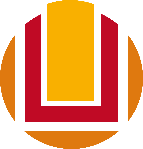 